РОЗДІЛ 1. ЗАГАЛЬНІ МЕТОДИЧНІ РЕКОМЕНДАЦІЇ З ВИКОНАННЯ САМОСТІЙНОЇ РОБОТИ СТУДЕНТАВ сучасних умовах перебудови вищої школи особливе місце відводиться самостійній роботі студентів (СРС). Самостійна робота сприяє активізації засвоєння знань, розвитку, вмінь і здобуттю навичок студентами з дисциплін, що вивчаються в університеті, для успішного використання в подальшій практиці.Студенти самостійно вивчають питання навчальної дисципліни «Державний фінансовий контроль» шляхом опрацювання підручників, навчальних посібників, офіційних матеріалів. Для успішного засвоєння одержаної інформації студентам рекомендується вести записи в лекційних зошитах або окремо (за бажанням студента).Рекомендована література:Конституція України у редакції Закону України від 19.09.2013 №586-VІІГосподарський кодекс України від 16.01.2003 № 436-IV (зі змінами № 1670-VIII від 06.10.2016)Бюджетний кодекс України від 08.07.2010 № 2456-VI (зі змінами від 05.01.2017 № 1800-19)Кодекс України про адміністративні правопорушення від 07.12.1984 № 8073-X (зі змінами від 05.01.2017)Закон України «Про основні засади здійснення державного фінансового контролю в Україні» від 26.01.1993 № 2939-XII (зі змінами і доп. від 23.12.15р.).Закон України «Про Державний бюджет України на 2017 рік» від 21.12.2016 № 1801-VIII.Закон України «Про Рахункову палату» від 2 липня 2015 року № 576-VIII.Стандарти державного аудиту INTOSAI (адреса доступу: http://www.ac-rada.gov.ua/control/main/uk /publish/article/1140201)Міжнародні стандарти аудиту, надання впевненості та етики (адреса доступу: http://www.apu.com.ua/msa)Постанова Кабінету міністрів України «Про внесення змін до деяких постанов Кабінету Міністрів України» від 22.07.2016  № 469.Постанова Кабінету міністрів України «Про утворення міжрегіональних територіальних органів Державної аудиторської служби»06.04.2016  № 266.Постанова Кабінету міністрів України «Про затвердження Положення про Державну аудиторську службу України» від 03.02.2016  № 43.Постанова Кабінету міністрів України «Про утворення Державної аудиторської служби України» від  28.10.2015  № 868.Постанова Кабінету міністрів України «Про затвердження Порядку проведення інспектування Державною аудиторською службою, її міжрегіональними територіальними органами» від 20.04.2006  № 550 (зі змінами від 14.12.16р.)Постанова Кабінету міністрів України «Про затвердження Порядку планування заходів державного фінансового контролю Державною аудиторською службою та її міжрегіональними територіальними органами» від 08.08.2001  № 955 (зі змінами від 14.12.16р.)Аудит. (Основи державного, незалежного професійного та внутрішнього аудиту). / За ред. проф. Немченко В. В., Редько О. Ю., Підручник. – К.: Центр учбової літератури, 2012. – 540 с.Виноградова М.О. Аудит [текст]: навч. посіб. / М.О. Виноградова, Л. І. Жидєєва – К. : «Центр учбової літератури», 2014. – 654 с.Внутрішній контроль та аудит у секторі державного управління України та європейський досвід / П.П. Андрєєв, О.О. Чечуліна, Ян ван Тайнен, М.Г.Тимохін та ін. – К.: Кафедра, 2011. – 120 с.  Держаний аудит. навчально-методичний посібник для самостійного вивчення дисципліни / за ред. канд. екон. наук, проф. Л. В. Дікань – Харків: Вид. ХНЕУ, 2007. – 200 с. Дікань Л. В. Держаний аудит : навч. посібн. / Л. В. Дікань, Ю. О. Голуб, Н. В. Синюгіна ; за заг. ред. канд. екон. наук, проф. Л. В. Дікань. – К. : Знання, 2011. – 503 с. Дікань, Л. В. Державний аудит : конспект лекцій / Харківський національний економічний університет. – Х. : ХНЕУ, 2008. – 87 с. Облік і аудит: Навч. Посібник / І.Є. Труш. – Львів: Ліга-Прес, 2016. – 203 с.Скорба О.А. Виникнення та розвиток державного фінансово-господарського аудиту / О.А. Скорба // Економіка: проблеми теорії і практики: Збірник наукових праць. Випуск 261: В 7 т. – Т. V. – Дніпропетровськ: ДНУ, 2010. – С 1299-1306.РОЗДІЛ 2. ГРАФІК ВИКОНАННЯ САМОСТІЙНОЇ РОБОТИ СТУДЕНТАРОЗДІЛ 3. ЗМІСТ САМОСТІЙНОЇ РОБОТИ СТУДЕНТА І МЕТОДИЧНІ РЕКОМЕНДАЦІЇ ЩОДО ЇЇ ВИКОНАННЯВ сучасних умовах перебудови вищої школи особливе місце відводиться самостійній роботі студентів (СРС). Самостійна робота сприяє активізації засвоєння знань, розвитку, вмінь і здобуттю навичок студентами з дисциплін, що вивчаються в академії, для успішного використання в подальшій практиці.Студенти самостійно вивчають питання навчальної дисципліни «Державний фінансовий контроль» шляхом опрацювання підручників, навчальних посібників, офіційних матеріалів. Для успішного засвоєння одержаної інформації студентам рекомендується вести записи в лекційних зошитах або окремо (за бажанням студента).Питання навчальної дисципліни, вивчені студентом самостійно, включені в письмові опитування за темами, модульну контрольну роботу.САМОСТІЙНА РОБОТА № 1.Тема 1. Функціонування системи державного фінансового контролюОсновні етапи розвитку системи державного фінансового контролю в Україні.Класифікація державного фінансового контролю за суб’єктами його здійснення.Проблеми і перспективи розвитку системи державного фінансового контролю.Світовий досвід організації державного фінансового контролю.САМОСТІЙНА РОБОТА № 2.Тема 2. Становлення і сучасний стан розвитку державної фінансової інспекції (ДФІ).Історичні передумови створення державної фінансової інспекції.Завдання, функції і права органів державної фінансової інспекції.Форми і методи контролю, що здійснюють органи державної фінансової інспекції.САМОСТІЙНА РОБОТА № 3.Тема 3. Основні засади здійснення державного фінансового контролю за використанням бюджетних коштівВиди бюджетних правопорушень.Стандарти державного фінансового контролю за використанням бюджетних коштів, державного та комунального майна.САМОСТІЙНА РОБОТА № 4.Тема 4. Планування, координація та звітність у системі ДФІВзаємовідносини органів ДФІ у процесі формування і виконання планів з іншими контролюючими органами.Звітування органами ДФІ про результати фінансового контролю.САМОСТІЙНА РОБОТА № 5.Тема 5. Перевірка використання коштів і майна в державній установі Ревізія грошових коштів у касі.Ревізія операцій за рахунками у банках.Ревізія розрахункових і кредитних операцій.Ревізія розрахунків з оплати праці.Орієнтовний перелік обов’язкових ревізійних дій у разі виявлення ознак порушень.Перевірка бухгалтерського обліку і фінансової звітності.САМОСТІЙНА РОБОТА № 6.Тема 6. Перевірка виконання державного та місцевих бюджетівПорядок взаємодії органів державного фінансового контролю в проведенні перевірок виконання бюджетів.Проведення перевірки виконання зведеного бюджету території.Основні питання контролю використання державних активів у бюджетній сфері.Основні питання контролю використання державних активів у небюджетній сфері.САМОСТІЙНА РОБОТА № 7.Тема 7. Перевірка використання коштів і майна в суб’єкта  підприємницької діяльностіЗміст фінансового контролю за використанням державного і комунального майна.Організація контролю за використанням бюджетних коштів, державного та комунального майна в суб’єкта підприємницької діяльності.Галузеві особливості проведення перевірок достовірності відображення по обліку проведених витрат.САМОСТІЙНА РОБОТА № 8.Тема 8. Аудит використання державних ресурсів Правові засади запровадження та зміст аудиту ефективності в Україні.Підготовка до проведення аудиту ефективності.Реалізація результатів аудиту ефективності.САМОСТІЙНА РОБОТА № 9.Тема 9. Реалізація результатів контрольно-ревізійної роботиОформлення матеріалів контрольних заходів.Узгодження і підписання матеріалів контролю.Реалізація результатів контрольних заходів і застосування процедури відповідальності за допущені фінансові порушення.Контроль за станом усунення виявлених порушень і виконанням вимог контролюючого органу. САМОСТІЙНА РОБОТА № 10.Тема 10. Взаємодія  з правоохоронними органамиПравові підстави організації взаємодіїВзаємодія з правоохоронними органами на стадії підготовки до здійснення контрольних заходівВзаємодія з правоохоронними органами на стадії здійснення контрольних заходівВзаємодія з правоохоронними органами на стадії реалізації результатів контрольних заходівРОЗДІЛ 4. КРИТЕРІЇ ОЦІНЮВАННЯ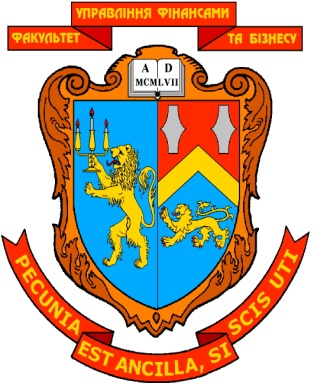 МІНІСТЕРСТВО ОСВІТИ І НАУКИ УКРАЇНИЛЬВІВСЬКИЙ НАЦІОНАЛЬНИЙ УНІВЕРСИТЕТ ІМЕНІ ІВАНА ФРАНКАФАКУЛЬТЕТ УПРАВЛІННЯ ФІНАНСАМИ ТА БІЗНЕСУЗАТВЕРДЖЕНОна засіданні кафедри обліку і аудиту,протокол  № 7 від “01” лютого 2017 р.                                           Зав. кафедри _________  проф. Романів Є.М.                                                                                          (підпис)          (прізвище, ім’я, по батькові)ЗАВДАННЯ ДЛЯ САМОСТІЙНОЇ РОБОТИ СТУДЕНТА І МЕТОДИЧНІ РЕКОМЕНДАЦІЇ ЩОДО ЇХ ВИКОНАННЯЗ НАВЧАЛЬНОЇ ДИСЦИПЛІНИДЕРЖАВНИЙ ФІНАНСОВИЙ КОНТРОЛЬ(назва навчальної дисципліни)        галузь знань: 0306 «Менеджмент і адміністрування»_                          (шифр та найменування галузі знань)               напрям підготовки:    6.030601 «Менеджмент»          (код та найменування напряму підготовки)        освітній ступінь: бакалавр                                     (бакалавр, магістр)Укладач: Труш І.Є., доцент кафедри обліку і аудиту, к.е.н.         (ПІБ, посада, науковий ступінь, вчене звання)ЛЬВІВ 2017КАФЕдра обліку і аудитуМІНІСТЕРСТВО ОСВІТИ І НАУКИ УКРАЇНИЛЬВІВСЬКИЙ НАЦІОНАЛЬНИЙ УНІВЕРСИТЕТ ІМЕНІ ІВАНА ФРАНКАФАКУЛЬТЕТ УПРАВЛІННЯ ФІНАНСАМИ ТА БІЗНЕСУЗАТВЕРДЖЕНОна засіданні кафедри обліку і аудиту,протокол  № 7 від “01” лютого 2017 р.                                           Зав. кафедри _________  проф. Романів Є.М.                                                                                          (підпис)          (прізвище, ім’я, по батькові)ЗАВДАННЯ ДЛЯ САМОСТІЙНОЇ РОБОТИ СТУДЕНТА І МЕТОДИЧНІ РЕКОМЕНДАЦІЇ ЩОДО ЇХ ВИКОНАННЯЗ НАВЧАЛЬНОЇ ДИСЦИПЛІНИДЕРЖАВНИЙ ФІНАНСОВИЙ КОНТРОЛЬ(назва навчальної дисципліни)        галузь знань: 0306 «Менеджмент і адміністрування»_                          (шифр та найменування галузі знань)               напрям підготовки:    6.030601 «Менеджмент»          (код та найменування напряму підготовки)        освітній ступінь: бакалавр                                     (бакалавр, магістр)Укладач: Труш І.Є., доцент кафедри обліку і аудиту, к.е.н.         (ПІБ, посада, науковий ступінь, вчене звання)ЛЬВІВ 2017№ розділу,темиНазва розділу, темиКількістьгодинСРСФорма контролю Термін виконання СРСТема 1.Функціонування системи державного фінансового контролю.5усна доповідь та письмовий звіт про розв’язання ситуаційних завдань.до початку залікової сесіїТема 2.Становлення і сучасний стан розвитку державної аудиторської служби (ДАС)7усна доповідь та письмовий звіт про розв’язання ситуаційних завдань.до початку залікової сесіїТема 3.Основні засади здійснення державного фінансового контролю за використанням бюджетних коштів.5усна доповідь та письмовий звіт про розв’язання ситуаційних завдань.до початку залікової сесіїТема 4.Планування, координація та звітність у системі ДАС.7усна доповідь та письмовий звіт про розв’язання ситуаційних завдань.до початку залікової сесіїТема 5.Перевірка використання коштів і майна в бюджетній установі.5усна доповідь та письмовий звіт про розв’язання ситуаційних завдань.до початку залікової сесіїТема 6.Перевірка виконання державного та місцевих бюджетів.5усна доповідь та письмовий звіт про розв’язання ситуаційних завдань.до початку залікової сесіїТема 7.Перевірка використання коштів і майна в суб’єкта підприємницької діяльності.5усна доповідь та письмовий звіт про розв’язання ситуаційних завдань.до початку залікової сесіїТема 8.Аудит ефективності використання державних ресурсів.5усна доповідь та письмовий звіт про розв’язання ситуаційних завдань.до початку залікової сесіїТема 9.Реалізація результатів контрольно-ревізійної роботи.5усна доповідь та письмовий звіт про розв’язання ситуаційних завдань.до початку залікової сесіїТема 10.Взаємодія з правоохоронними органами.9усна доповідь та письмовий звіт про розв’язання ситуаційних завдань.до початку залікової сесіїРазом годин самостійної роботи студентаРазом годин самостійної роботи студента58Критерії оцінювання знань студентівБали рейтингуМаксимальна к-ть балівВиконання самостійної роботиВід 0 до 5 балів5- розгорнутий, вичерпаний виклад змісту питання; повний перелік необхідний для розкриття змісту питання категорій та законів; правильне розкриття змісту категорій та законів, механізму їх взаємозв’язку та взаємодії; демонстрація здатності висловлення та аргументування власного ставлення до альтернативних поглядів на дане питання; використання актуальних фактичних та статичних даних, матеріалів останніх подій в економічній, фінансовій та суспільних сферах в країні та за її межами4- порівняно з відповіддю на найвищий бал не зроблено розкриття двох із пунктів, указаних вище (якщо він потрібен для вичерпного розкриття питання); одночасно мають місце обидва типи недоліків, які окремо характеризують попередні критерії оцінки; відповідь малообгрунтована, неповна; студент не знайомий з законодавчими матеріалами, матеріалами періодичної преси з фінансово-аналітичних питань; студент лише з допомогою викладача може зрозуміти та виправити свої помилки.2- студент відсутній на занятті; студент не приймав участі в обговоренні питань  0